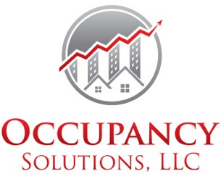 Increase Your Income & Reduce Your VacancyApplicant Qualifying ChecklistResident(s): _________________________________________________________________Move-in Date: ______________________Employment/Income Y or  N	Does Applicant have verifiable current employment?Y or  N	Is there at least 6 mos employment history or a verifiable source of income?Y or  N	Is Applicant a full-time student?Y or  N	Does student have a co-signer? (if allowed)Y or  N	Does income meet qualifying standard?  (ex. 2.5 to 3.5 x monthly rent)	Needs __________________	Makes _____________________Y or  N	Has the income been verified through the listed employer?Y or  N  If self-employed, has a tax return or W-2 been supplied?Y or  N	If not, did Applicant provide a payroll stub with year-to-date information?Rental HistoryY or  N	Does Applicant have a 30-day Notice to Vacate on file?Y or  N  If so, reason given for moving: ________________________________________________Y or  N	Has Applicant ever been late on rent? ______ How late? _______ How often? _________Y or  N	Did Applicant ever pay with funds returned from bank? Y or  N	Has Applicant damaged the unit? ________________________________Y or  N	If so, has Applicant paid for the damages?Y or  N	Any problems or complaints with Applicant? ____________________________________Y or  N	Would you re-rent to Applicant? Y or  N	Is there a minimum of 6 months verifiable history on current resident? Y or  N	Have all listed residences been verified? Y or  N	Is the name and number of person verifying information noted on application?Credit HistoryY or  N	Is there a valid social security number?Y or  N	If not, is there a valid Visa/Passport/Green Card and proof of income?Y or  N	Has a credit report been obtained?	Were any of the following scenarios found?	Y or  N	Personal bankruptcy not discharged?	Y or  N	Judgment not remedied and/or eviction less than a year old?	Y or  N	Criminal public record?	Y or  N	Fair Isaac risk score under 600 or did Applicant meet company standard?	Y or  N  Additional security deposit required?	Y or  N	If Applicant was denied, was the Adverse Action Letter provided?AgeY or  N	Is Applicant 18 years or older?Y or  N	If not, is Applicant married and has proof of marriage been provided? OR has proof of	Emancipation been provided?Approved: ____________________	Denied: ________________________Additional Comments: _______________________________________________________________________________________________________________________________________________________________________________________________________________________. Community Manager’s Signature: ______________________________   Date: _______________